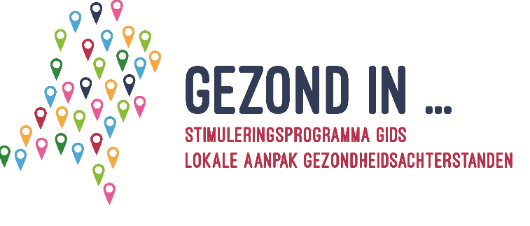 Overdrachtsbrief voor wethouders - gemeenteraadsverkiezingen 2022Aanpak terugdringen sociaaleconomische gezondheidsverschillenGezondheidsverschillen in onze gemeenteIn Nederland zijn grote gezondheidsverschillen. Mensen met een laag inkomen of een praktische opleiding leven gemiddeld zeven jaar korter dan hoogopgeleiden. Daarbij zien we dat deze mensen zich gemiddeld vijftien jaar eerder ongezond voelen en meer chronische aandoeningen hebben. Ook in onze gemeente zien wij deze sociaaleconomische gezondheidsverschillen (SEGV); de COVID-19-pandemie en de coronacrisis hebben deze verschillen verergerd.We zien die verschillen tussen wijken en kernen, maar ook tussen verschillende groepen inwoners. Inwoners die leven in een kwetsbare sociaaleconomische situatie hebben veel vaker last van gezondheidsachterstanden. Deze gezondheidsachterstanden hangen samen met zaken als schulden, armoede, onzekere arbeidssituatie, te duur of ongezond wonen, een ongezonde of onveilige omgeving, onvoldoende toegankelijke voorzieningen, schooluitval en laaggeletterdheid. Ook bij bepaalde levensfasen kunnen gezondheidsproblemen zich manifesteren (denk aan scheidingen, verlies van baan enzovoorts). Door duurzaam en integraal in te zetten op de aanpak van gezondheidsachterstanden stimuleren we dat onze inwoners gezond zijn en naar vermogen mee kunnen doen. Daarnaast is het van groot belang om te investeren in de gezondheid van toekomstige generaties.Wat kunnen we eraan doen?We besteden nu al veel aandacht aan sport, meedoen, gezonde leefstijl en een goede start in het leven (denk aan GIDS, JOGG, Kansrijke Start, Preventieakkoord, Sportakkoord). We kunnen hierbinnen echter nog veel meer oog hebben voor de achterliggende oorzaken van gezondheidsproblemen. Dan vergroten we de impact en samenhang van deze programma’s. Maar dit alleen is niet voldoende. Belangrijk is om vanuit onze lokale aanpak voor gezondheidsverschillen en ons gehele gemeentelijke beleid niet alleen op gezondheid en leefstijl in te zetten, maar juist ook om werk te maken van de oorzaken van ongezondheid. Dat betekent interne en externe samenwerking met de domeinen die bijdragen aan de oplossing. Zoals armoedebeleid en een schuldenaanpak, werk en inkomen en een gezonde omgeving.Uit onderzoek blijkt dat de aanpak van sociaaleconomische gezondheidsverschillen alleen zin heeft als dit integraal gebeurt. Dat betekent dat alle gemeentelijke domeinen in hun programma’s en beleid aandacht moeten hebben voor het effect van hun werk op gezondheid. Dit vraagt van alle bestuurders oog voor de impact van het eigen beleid, aandacht voor de verschillen tussen mensen en gebieden en expliciete acties om gezamenlijk en gemeentebreed de verschillen terug te dringen.GIDS en GezondInOnze gemeente is sinds acht jaar een van de 150 GIDS (Gezond In De Stad) gemeenten in Nederland. Dat houdt in dat wij naast financiële middelen (….€ per jaar tot en met 2022) ook ondersteuning bij onze aanpak ontvangen vanuit het Stimuleringsprogramma GezondIn, dat wordt uitgevoerd door Pharos en Platform 31.GezondIn kent een wethoudersgroep, die meedenkt over strategische keuzes en waarvan de deelnemers een ambassadeursrol vervullen. Deze groep heeft in de afgelopen jaren diverse gesprekken gevoerd met VWS en de staatssecretaris over het vergroten van de impact van de lokale aanpak van gezondheidsverschillen en over preventie in brede zin. Voorbeelden van geleverde input door de wethoudersgroep zijn:Denkrichtingen om de aanpak van gezondheidsverschillen te integreren in het herstelbeleid tijdens en na coronaReactie op de VWS-discussienota Zorg voor de ToekomstBrief over de noodzaak van de aanpak SEGV voor de informateurGesprek met de staatssecretaris over de toekomst van de lokale aanpak SEGV en de regionale samenwerking rond preventieMomenteel beraadt VWS zich op vorm en inhoud van het vervolg van GIDS en deze aanpak.Wat is er lokaal en landelijk bereikt?GIDS en het Stimuleringsprogramma GezondIn zijn onlangs geëvalueerd door onderzoeksbureau Lysias. De resultaten hiervan waren zeer positief, zoals u kunt lezen in bijgevoegd magazine. Ook in onze gemeente zijn goede stappen gezet.Er zijn mooie resultaten bereikt wat betreft het agenderen van gezondheidsverschillen, de domeinoverstijgende samenwerking in gemeenten en het betrekken van inwoners bij de aanpak van gezondheidsachterstanden. Maar in de aanbevelingen zien we ook dat er meer nodig is. De samenwerking tussen de verschillende domeinen is vaak nog ad hoc en kan beter geborgd worden in het gemeentelijk beleid. En hetzelfde geldt ook voor de samenwerking met externe partners en met inwoners in kwetsbare situaties. Een belangrijk aandachtspunt is ook de monitoring van onze aanpak: wat werkt en welke resultaten boeken we?VervolgstappenWe kunnen met de volgende aandachtspunten als gemeente op verschillende manieren verder aan de slag.Neem programma’s en beleid met collega-wethouders onder de loep om te kijken waar de gemeente meer (gezondheids)winst kan behalenNeem gezondheidsopgaven en (aandacht voor) de onderliggende oorzaken hiervan mee in de samenwerkingsafspraken met en subsidies voor onze partnersStimuleer maatwerk binnen de hele gemeente, op het niveau van wijk/buurt/kern/dorp. Maatwerk ligt ook in de verschillende levensfasen en life events van inwoners, en de kansen die hier benut kunnen worden. Kijk bijvoorbeeld naar de ondersteuning die de gemeente kan bieden bij ingrijpende gebeurtenissen, zoals het wegvallen van inkomen.Bedenk de aanpak niet alleen van achter het bureau, maar ga ook met inwoners en professionals in gesprek over hun ideeën en aanbevelingen. Luister naar en werk duurzaam samen met inwoners en professionals. Betrek ze meer bij het maken van plannen en de uitvoering en evaluatie daarvan. Bepaal welke (groepen) inwoners extra aandacht nodig hebben, en nog onvoldoende meepratenMonitor en volg gezamenlijk de voortgang. Niet alleen door analyse van data, maar ook in gesprekken of op ander creatieve manieren. Tellen én vertellen.Deze visie en werkwijze vragen wat van de manier waarop de gemeente beleid ontwikkelt en uitvoert. Uit onderzoek is bekend dat dit een lange adem vraagt. Dat betekent het nodige voor de doelen die de gemeente stelt op korte, maar vooral ook langere termijn. Dit vraagt ook van onze samenwerkingspartners bezinning op de uitvoering van hun werkzaamheden. Ook in andere, regionale samenwerkingsverbanden is het goed om de aanpak van gezondheidsverschillen een centrale plek te geven.Covid-19 heeft zoals gezegd de gezondheidsverschillen vergroot. De herstelplannen die nu worden gemaakt bieden een kans om de trend te keren. Dit is het moment om als gemeente vooruit te kijken: hoe kun je verdere gezondheidsachterstanden bij kwetsbare groepen voorkomen? Zet in op herstelplannen die gelijke kansen voor iedereen vergroten, de meest kwetsbare burger voorop. Grote ongelijkheid bestrijd je door mensen ongelijk te behandelen.Dit overdrachtsdocument is gebaseerd op de publicatie Gezondheidsverschillen duurzaam aanpakken, de negen principes voor een succesvolle strategie van Pharos. Deze publicatie is onderbouwd met wetenschappelijke kennis en praktijkervaring uit binnen-en buitenland.Er is veel bekend over wat wel en niet werkt, zie ook de bijlage, www.gezondin.nu en www.pharos.nl. Bouw voort op deze kennis en blijf bijdragen.Bijlage: relevante kennis